Ikt. szám: TAM/	234/2023.						Tárgy: Adatszolgáltatás kéréseValamennyi napelemes rendszerrel rendelkező ingatlantulajdonos részére!Tisztelt Ingatlantulajdonos!A háztartási méretű kiserőmű, azaz napelemes rendszer (HMKE) mindennapjaink részévé kezd válni. Arra tervezték, hogy mind a háztartások egyéni/családi felhasználásait, mind az ipari igényeket illetően hasznosítsa azt a leginkább hozzáférhető megújuló energiaforrást, ami gyakorlatilag végtelen mennyiségben áll a rendelkezésünkre: a napenergiát. Viszont egyáltalán nem mindegy, hogy a megtermelt energia milyen módon térül meg, mennyi kerül abból felhasználásra, mennyi veszik el, mennyire bírják el az adott energiakörön lévő hálózatok, trafók.Mindenki által ismert, áramhálózati túlterhelések problémái miatt kialakult naperőművi visszaszabályozási kényszer egyik alulról építhető megoldása a Megújuló Energia Közösségek rendszere. Magyarország Kormánya nevében az Energetikai Minisztérium folyamatosan dolgozik a városi fenntarthatóságot biztosító lehetőségeket támogató pályázatokon, melyek egyben a klíma válaszoknak is megfelelő megoldásokat biztosítanak. Az elmúlt időszakokban a Helyi Energiaközösségek létrehozását segítő (2021-ÉMI-MA) pályázatok megindításával elkezdte azt a folyamatot, amely az Európai Unióval kötött Partneri szerződését is képezi.Tamási Város Önkormányzata a Tamási lakossággal és a helyi vállalkozásokkal karöltve szeretne az ilyen tematikájú forrást biztosító pályázaton indulni és létrehozni helyi energiaközösséget, ezáltal a megújuló energiaforrásokat a legoptimálisabban használva, gyakorlatilag minimálisra csökkenteni a városunkban az elektromos energia költségeit, mind a lakosoknak, mind a vállalkozóknak.Ahhoz azonban, hogy egy ilyen pályázaton elindulhassunk, többféle ismeretet kell, hogy begyűjtsünk. Ezek alapjában a saját fogyasztási és termelési adataink és persze a kapcsolódó eszközeink.Városunk már évek óta kihasználja a napelemek nyújtotta lehetőségeket, mind a lakosság, mind a középületek tetején szépen gyarapodnak a PV panelek.Az EU által két éve újonnan elfogadott energetikai törvények Magyarországi átvezetése tavaly zárult le. A városi közösségek árampiaci részvétele most kezd megindulni az új szabályozók mentén. Tehát a feladatunk most az adatok begyűjtéséé, hogy utána azokat elemezve a leghatékonyabb technikai megoldást és a számunkra legmegfelelőbb üzleti modellt megtaláljuk. Ennek megfelelően, nem lehet nélkülözni azon Tamási lakosok támogatását, adatszolgáltatását sem, akik rendelkeznek napelemes rendszerrel, így elektromos energia termelésében részt vesznek. Tudjuk, hogy vannak olyan időszakok, amikor a napelemek többletenergiát termelnek és vannak időszakok, amikor alig termelnek. Ezen ingadozás kiegyenlítésére alapítható meg az energiaközösség, amelyből elektromos energia tárolókapacitások és okos mérőeszközök telepítésével részben függetlenedni lehet az áramszolgáltatótól, biztosítva az energiaközösségben részt vevő megújuló energiaforrás által termelt elektromos áram folyamatos és optimális használatát, redukálva ezzel az áramköltségeket és a termelés leszabályozását.Jelenleg Tamási Város Önkormányzata az energiaközösség létrehozása érdekében helyi vállalkozásokkal és szakmai partnerrel együttműködve előzetes megvalósíthatósági tanulmány elkészítésén dolgozik. Ehhez a HMKE-k, azaz a napelemes rendszerrel rendelkező háztartások és gazdasági társaságok adataira is nagymértékben szükség van, hiszen a termelésben olyan hányadot képviselnek már településünkön is, amellyel tervezni lehet és kell egy helyi energiaközösség létrehozása során.A fentiek alapján kérem, hogy a mellékelt adatszolgáltatás teljesítésével támogassa a Tamási energiaközösség létrehozását, a pályázat előkésztését. Az adatszolgáltatás és az energiaközösségben való részvétel teljesen önkéntes, amennyiben nem kíván élni ezzel a lehetőséggel, akkor is köszönöm, hogy napelem telepítésével hozzájárult környezetünk védelméhez, a globális szén-dioxid kibocsátás csökkentéséhez, az üvegházhatás mérsékléséhez.Kérem együttműködése esetén a mellékelt adatlapot szíveskedjen visszajuttatni Tamási Város Önkormányzata részére a fenti címre akár postán vagy személyesen a portára leadva, vagy e-mailen megküldve a titkarno@tamasi.hu email címre, 2023. március 24. napjáig.Tájékoztatom továbbá, hogy a témában lakossági fórum összehívását tervezzük a közeljövőben, amelyről értesíteni fogjuk.Támogatását, segítségét ezúton köszönöm!Tamási, 2023. február 28.Tisztelettel:	Széles András          alpolgármesterADATLAPAdatszolgáltatás energiaközösség létrehozása pályázathozNév, cégnév:	Mobil elérhetőség:	E-mail cím:	Ingatlan címe, hrsz-e:	Ingatlanomon lévő napelemek száma, típusa:	Inverter típusa:	Inverter jellege (fázisok száma):	Amennyiben nem rendelkezik elszámoló számlával az éves fogyasztás mértéke kW-ban megadva:	Amennyiben rendelkezik éves elszámoló számlával, kérjük annak csatolását.Tudomásul veszem, hogy az adatszolgáltatást Tamási Város Önkormányzata részére a Helyi Energiaközösségek létrehozását támogató pályázat előkészítéséhez biztosítom. Az adatok teljes egészében csak és kizárólag az előzetes hálózati elemző munkához lesznek felhasználva. Az adatok beküldése nem jelenti az Energia Közösségbe való belépést automatikusan. Nyilatkozom, hogy igényt tartok a közösség létrehozásakor megvalósuló döntéshozói fórumon való részvételre és annak megismerése után választok a részvétel lehetőségében.Tamási, 2023. …………….(név olvashatóan)(aláírás)Adatkezelési tájékoztatóAz Adatkezelő adatai:Az adatkezelés célja:A Helyi Energiaközösségek létrehozását támogató pályázat és az előzetes megvalósíthatósági tanulmány elkészítése.Az adatkezelés jogalapja:Az adatkezeléshez az érintett (Ön) hozzájárulását adta, az adatkezelés a GDPR 6. cikk (1) bekezdés a) pontján alapul.A kezelt adatok köre:Az Ön neve és az ingatlan címe, helyrajzi száma; az Önnel való kapcsolattartás céljából a mobil elérhetősége és az e-mail címe.Az adatkezelés időtartama:A jelen adatszolgáltatásával megadott személyes adatait a hozzájárulásának visszavonásáig, de legfeljebb a Helyi Energiaközösség létrehozásáig tároljuk.Az adatkezelés biztonsága:A személyes adataihoz kizárólag az előzetes elemző munkát végző, erre feljogosított munkatársunk férhet hozzá. Az adatokat kizárólag az előzetes hálózati elemző munkához használjuk fel.Az adatok továbbítása:A személyes adatait csak abban az esetben továbbítjuk, ha erre Ön előzetes hozzájárulását adta.Az Ön jogai:Bármikor kérhet tájékoztatást a megadott adatainak kezelésével kapcsolatban írásban (e-mailben, illetve postai címünkre megküldött levélben) vagy szóban (telefonon). Felhívjuk a figyelmét, hogy telefonon történő megkeresése esetén – amennyiben adatkezeléssel kapcsolatos igénye indokolja (pl.: adatainak törlését kéri) –, akkor azonosítanunk kell abból a célból, hogy jogosult-e a kérésre, mielőtt teljesítjük azt. Amennyiben személyazonossága igazolása nem lehetséges, akkor kizárólag általános tájékoztatást adhatunk az adatkezeléssel kapcsolatban. Emiatt javasoljuk, hogy kérdését vagy igényét lehetőleg írásban jelezze.Szintén bármikor kérheti adatainak helyesbítését, módosítását, ha például az megváltozott, vagy amennyiben azt tapasztalja, hogy hibásan adta meg, vagy tévesen, illetve hiányosan rögzítettük azokat.Jelen hozzájárulását bármikor visszavonhatja és az információs önrendelkezési jogainak érvényesítése céljából a fenti elérhetőségeinkre küldött nyilatkozattal kérheti az adatai törlését, melynek késedelem nélkül eleget teszünk.Amennyiben olyan kérdése merülne fel, amely jelen adatkezelési tájékoztatónk alapján nem egyértelmű, kérjük, hogy forduljon hozzánk bizalommal az elérhetőségeinken!Törekszünk arra, hogy minél gyorsabban választ adjunk, amennyiben kérdése megfelelő megválaszolása több időt vesz igénybe, úgy legfeljebb 15 napon belül vállaljuk a válaszadás teljesítését.Panaszkezelés és további jogérvényesítési lehetőségek:Mindent tőlünk telhetőt megteszünk annak érdekében, hogy a személyes adatok kezelése a jogszabályi előírásoknak megfelelően történjék. Amennyiben úgy érzi, hogy nem feleltünk meg ennek vagy bármilyen kérdése merülne fel ezzel kapcsolatban, kérjük jelezze fenti elérhetőségeinken.Személyes adatai védelméhez fűződő jogai megsértése esetén további jogorvoslati lehetőségért a Nemzeti Adatvédelmi és Információszabadság Hatósághoz fordulhat, alábbi elérhetőségein:Személyes adatainak védelme érdekében bírósághoz is fordulhat, amely esetben a bíróság soron kívül jár el. Keresetét az Ön döntése alapján a lakó- vagy tartózkodási helye szerint illetékes bíróságnál nyújthatja be, amelyről további információkat a https://birosag.hu/birosag-kereso oldalon találhat.Nyilatkozom, hogy az adatkezelésről megfelelő tájékoztatásban részesültem és a megadott személyes adataim fenti célból történő kezeléséhez önkéntesen hozzájárulok.Tudomásul veszem, hogy az adatszolgáltatást Tamási Város Önkormányzata részére a Helyi Energiaközösségek létrehozását támogató pályázat előkészítéséhez biztosítom. Az adatok beküldése nem jelenti az Energia Közösségbe való belépést automatikusan. Nyilatkozom, hogy igényt tartok a közösség létrehozásakor megvalósuló döntéshozói fórumon való részvételre és annak megismerése után választok a részvétel lehetőségében.Tamási, 2023. ……… ..(név olvashatóan)(aláírás)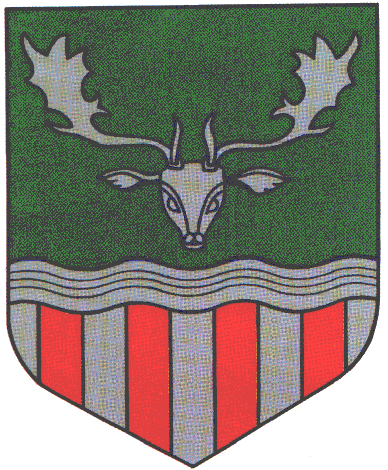 TAMÁSI VÁROS ÖNKORMÁNYZATA7090 Tamási, Szabadság u. 46-48., Pf. 129.Tel. 74/570-800 KRID szám: 303093122web: www.tamasi.hu, e-mail: titkarno@tamasi.hu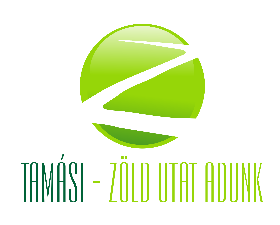 Hivatalos megnevezésünk:Tamási Város Önkormányzata Postai címünk:7090 Tamási, Szabadság utca 46-48.E-mail címünk:tampolgh@tamasi.huTelefonszámunk:74/570-800Adatvédelmi tisztviselőnk neve:HANGANOV Kft.Adatvédelmi tisztviselőnk elérhetősége:dpo@hanganov.huHivatalos név:Nemzeti Adatvédelmi és Információszabadság Hatóság (NAIH)Postai cím:1363 Budapest, Pf. 9.Telefonszám:+3613911400E-mail:ugyfelszolgalat@naih.hu Weboldal:www.naih.hu 